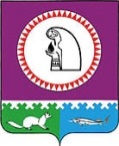 О внесении изменения в постановление администрацииОктябрьского района от 06.03.2023 № 3681. Внести в постановление администрации Октябрьского района от 06.03.2023 № 368 «О нормах расходов на организацию и проведение физкультурных и спортивных мероприятий за счет средств бюджета Октябрьского района», изменение, изложив приложение № 4 в новой редакции согласно приложению.    2. Опубликовать постановление в официальном сетевом издании «Официальный сайт Октябрьского района».3. Постановление вступает в силу после опубликования и распространяется на правоотношения, возникшие с 01.01.2024.4. Контроль за выполнением постановления возложить на исполняющего обязанности заместителя главы Октябрьского района по внутренней политике                    Насибулина А.Ю.Глава Октябрьского района                                                                                     С.В. Заплатин                                                                      Исполнитель:главный бухгалтер отдела физической культуры и спортаадминистрации Октябрьского районаГалиева Р.К., тел: 395                        Согласовано:Исполняющий обязанности заместителя главы Октябрьского района по внутренней политике                                             А.Ю. НасибулинЗаместитель главы Октябрьского района по экономике, финансам, председатель Комитета по управлению муниципальными финансами администрации Октябрьского района                                                             Н.Г. КуклинаПредседатель контрольно-счетной палатыОктябрьского района					                               О.М. БачуринаЗаведующий отделом физической культуры и спортаадминистрации Октябрьского района                                                              Я.В. ВоробьевЮридический отдел администрации Октябрьского районаСтепень публичности – 1 МНПА Разослать:1. Куклиной Н.Г.  – 1 экз. (в эл. виде).2. Отделу физической культуры и спорта – 1 экз. (в эл. виде).3. Муниципальному бюджетному учреждению физкультурно-оздоровительному комплексу «Юбилейный» – 1 экз. (в эл. виде).4. Муниципальному бюджетному учреждению дополнительного образования «Районная спортивная школа олимпийского резерва» – 1 экз. (в эл. виде).5. Муниципальное бюджетное учреждение «Центр культуры и спорта гп. Талинка» - 1 экз. (в эл. виде).Приложение к постановлению администрации Октябрьского районаот «___»  ____________ 2024 г. № ______          «Приложение № 4                                 к постановлению администрации Октябрьского района                                                                                      от «06» марта  2023 г. № 368     Нормы расходов на выплату заработной платы, вознаграждения спортивным судьям и специалистам при проведении физкультурных и спортивных мероприятий										Таблица 4Примечания:1. Оплата труда (вознаграждение) инспекторов или технических делегатов производится по трудовому договору (договору гражданско-правового характера).2. Размеры выплат предусмотрены за обслуживание одного дня соревнований, кроме командных игровых видов спорта, где выплаты производятся за обслуживание одной игры, но не более 3 игр в день.3. На подготовительном и заключительном этапах соревнований материальное обеспечение (проживание, питание и оплата труда) главному судье, главному секретарю, заместителю главного судьи, заместителю главного секретаря по видам спорта и главному судье, главному секретарю по командным игровым видам спорта увеличивается дополнительно на 2 дня.4. Количественный состав судейских коллегий (бригад) определяется согласно утвержденным правилам соревнований по видам спорта.5. Проводящие организации имеют право за счет собственных, спонсорских средств, а также заявочных взносов производить доплату к нормам, установленным настоящим приложением.6. Выплаты заработной платы спортивным судьям производится на основании приказа отдела физической культуры и спорта администрации Октябрьского района.7. Оплата услуг скорой помощи производится в соответствии с договором на оказание услуг с медицинским учреждением.». Муниципальное образование Октябрьский районАДМИНИСТРАЦИЯ ОКТЯБРЬСКОГО РАЙОНАПОСТАНОВЛЕНИЕМуниципальное образование Октябрьский районАДМИНИСТРАЦИЯ ОКТЯБРЬСКОГО РАЙОНАПОСТАНОВЛЕНИЕМуниципальное образование Октябрьский районАДМИНИСТРАЦИЯ ОКТЯБРЬСКОГО РАЙОНАПОСТАНОВЛЕНИЕМуниципальное образование Октябрьский районАДМИНИСТРАЦИЯ ОКТЯБРЬСКОГО РАЙОНАПОСТАНОВЛЕНИЕМуниципальное образование Октябрьский районАДМИНИСТРАЦИЯ ОКТЯБРЬСКОГО РАЙОНАПОСТАНОВЛЕНИЕМуниципальное образование Октябрьский районАДМИНИСТРАЦИЯ ОКТЯБРЬСКОГО РАЙОНАПОСТАНОВЛЕНИЕМуниципальное образование Октябрьский районАДМИНИСТРАЦИЯ ОКТЯБРЬСКОГО РАЙОНАПОСТАНОВЛЕНИЕМуниципальное образование Октябрьский районАДМИНИСТРАЦИЯ ОКТЯБРЬСКОГО РАЙОНАПОСТАНОВЛЕНИЕМуниципальное образование Октябрьский районАДМИНИСТРАЦИЯ ОКТЯБРЬСКОГО РАЙОНАПОСТАНОВЛЕНИЕМуниципальное образование Октябрьский районАДМИНИСТРАЦИЯ ОКТЯБРЬСКОГО РАЙОНАПОСТАНОВЛЕНИЕ«»2024г.№пгт. Октябрьскоепгт. Октябрьскоепгт. Октябрьскоепгт. Октябрьскоепгт. Октябрьскоепгт. Октябрьскоепгт. Октябрьскоепгт. Октябрьскоепгт. Октябрьскоепгт. Октябрьское№Наименование расходов (в день на 1 человека)Сумма (руб.)Сумма (руб.)районныеокружныеОплата труда (вознаграждение)Оплата труда (вознаграждение)Оплата труда (вознаграждение)Оплата труда (вознаграждение)1Главный судья и Главный секретарь.4004902Судья Международной категории4004903Судья Всероссийской и республиканской категории3804804Судья первой категории3504505Заместитель главного судьи 3804806Судья, кроме командных игровых видов спорта4004507Комендант соревнований2503508 Начальник дистанции (трассы)3004009Контролер200300Командные (игровые виды спорта)Командные (игровые виды спорта)Командные (игровые виды спорта)Командные (игровые виды спорта)10Главный судья и Главный секретарь40049011Главный судья игры30035012Помощник главного судьи игры25030013Судья в бригаде200250